МБОУ: Октябрьская ООШОтчет о результатах самообследования муниципального бюджетного общеобразовательного учреждения: Октябрьская основная общеобразовательная школаза 2017 годАналитическая часть   Цель  проведения самообследования — обеспечить доступность и открытость информации о деятельности образовательной организации, а также подготовка отчета о результатах самообследования образовательной организации.   Приведенные в отчете данные о качестве и доступности образования, результатах деятельности школы позволяют адекватно оценить проблемы и определить приоритетные направления работы школы и конкретные мероприятия, направленные на дальнейшее развитие образовательной организации.   Самообследование МБОУ:Октябрьская	ООШ	проводилось всоответствии со следующими нормативными документами:-	 Приказом Министерства образования и науки Российской Федерации от 14.06.2013 г. №	462 «Об утверждении порядка проведения самообследования образовательной организации»;-	 Приказом Минобрнауки Российской Федерации от 14.12.2017 № 1218 «О внесении изменений в Порядок проведения самообследования образовательной организации, утвержденным приказом Министерства образования и науки Российской Федерации от 14 июня 2013 г. № 462»-	 Федеральным законом от 29 декабря 2012 г. № 273-ФЗ «Об образовании в Российской Федерации» (статья 95 «Независимая оценка качества образования»);-	 Федеральным законом от 4 апреля 2005 г. № 32-ФЗ «Об Общественной Палате Российской Федерации» п. 1-2 статьи 2);-	 Указом Президента Российской Федерации от 7 мая 2012 г. № 597 «О мероприятиях по реализации государственной социальной политики (подпункт «к» пункта 1 «...обеспечить формирование независимой системы оценки качества работы организаций, оказывающих социальные услуги, включая определение критериев эффективности работы таких организаций и ведение публичных рейтингов их деятельности»;Постановлением Правительства Российской Федерации от 30 марта 2013 г. № 286 «О формировании независимой системы оценки качества работыорганизаций, оказывающих социальные услуги»; Постановлением Правительства Российской Федерации от 10 июля 2013 г. № 82 «Об утверждении Правил размещения на официальном сайте образовательной организации в информационно-телекоммуникационной сети «Интернет» и обновления информации об образовательной организации (с изменениями и дополнениями)»; Приказом Минобрнауки Российской Федерации от 27.11.2017г № 1968 «О внесении изменений в требования к структуре официального сайта образовательной организации в информационно-телекоммуникационной сети "Интернет" и формату представления на нем информации, утвержденные приказом Федеральной службы по надзору в сфере образования и науки от 29 мая 2014 г. № 785" Постановлением Правительства Российской Федерации от 5 августа 2013 г. № 662 «Об осуществлении мониторинга системы образования»; Распоряжением Правительства Российской Федерации от 30 марта 2013 г. № 487-р о плане мероприятий по формированию независимой системы оценки качества работы организаций, оказывающих социальные услуги, на 2013-2015 годы; Государственной программой Российской Федерации «Развитие образования» на 2013-2020 годы, утвержденной распоряжением Правительства Российской Федерации от 15 мая 2013 г. № 792-р; Приказом Минобрнауки Российской Федерации от 29.02.2016 № 172 (ред. от 21.04.2017) "Об утверждении Плана работ Министерства образования и науки Российской Федерации по независимой оценке качества работы организаций, оказывающих услуги в сфере образования, на 2016-2018 годы и Порядка рассмотрения результатов независимой оценки качества образовательной деятельности организаций, осуществляющих образовательную деятельность"- Приказом Минобрнауки Российской Федерации от 10 декабря 2013 г. № 1324 «Об утверждении показателей деятельности образовательной организации, подлежащей самообследованию» (ред. Приказа Минобрнауки РФ от 15.02.2017 № 136)Общие сведения об образовательной организацииОбразовательная деятельностьВ соответствии с приоритетами государственной политики образование сегодня рассматривается ка основа инновационного развития экономики, общества и человеческого капитала, как фактор благополучия граждан и безопасности страны. Образование представляет собой один из определяющих и самых длительных этапов жизни каждого человека, является решающим как для индивидуального успеха, так и для долгосрочного развития страны.Поэтому целевые установки и задачи образовательной организации исходят из проблем завтрашнего дня: каким будет выпускник, носителем какой гражданской позиции он станет, какими нравственными качествами будет обладать.Приоритетными направлениями работы школы в 2016 -2017 учебном году являлись:обеспечение гарантии доступности качественного образования; работа по реализации ФГОС НОО и ФГОС ООО и созданию необходимых условий для введения ФГОС для обучающихся с ограниченными возможностями здоровья, работа по реализации образовательной программы, программы развития школы. создание условий для формирования здорового образа жизни и успешной социализации и самореализации обучающихся, социальной адаптации обучающихся, находящихся в трудной жизненной ситуации и обучающихся с ОВЗ; совершенствование системы мониторинга и диагностики успешности образования, уровня профессиональной компетентности и методической подготовки педагогов. для роста профессионального мастерства педагогических работников в условиях подготовки к введению профессионального стандарта педагога и ФГОС нового поколения.Школа осуществляет образовательный процесс в соответствии с общеобразовательными программами начального общего, основного общего образования: основная общеобразовательная программа, реализуемая в соответствии с ФГОС НОО (нормативный срок освоения - 4 года) - обеспечивает развитие обучающихся, овладение ими чтением, письмом, счётом, основными умениями и навыками самоконтроля учебной деятельности, элементами теоретического мышления, навыками культуры поведения и речи, основами личной гигиены и здорового образа жизни; основная общеобразовательная программа, реализуемая в соответствии с ФГОС ООО для 5-7 классов (нормативный срок освоения - 5 лет) - обеспечивает освоение обучающимися образовательной программы основного общего образования, условия становления и формирования личности обучающегося, его склонностей, интересов и способностей к социальному самоопределению; основная общеобразовательная программа для 8-9 классов, реализуемая в соответствии с ФКГОС (нормативный срок освоения - 5 лет);адаптированная основная образовательная программа основного общего образования (нормативный срок освоения - 5 лет (предоставляются для обучающихся с ограниченными возможностями здоровья); дополнительные общеразвивающие программы по направлениям:-	 спортивно-техническое;-	 научно-техническое;-	 художественно-эстетическое;-	 туристско-краеведческое;-	 эколого-биологическое.     Общее образование является обязательным. Требование обязательности общего образования применительно к конкретному обучающемуся сохраняет силу до достижения им возраста восемнадцати лет, если соответствующее образование не было получено обучающимся ранее.Структура классов и состав обучающихся на 01.01.2018 года:Контингент обучающихся за три годаНаблюдается увеличение численности обучающихся в 2017 году. Динамика численности обучающихся по уровням обученияКолебания численности школьников отмечаются на первом и втором уровнях обучения.Система управления организацииУправление МБОУ:	Октябрьская ООШ строится на принципахединоначалия и самоуправления. Главными формами самоуправления являются  Совет школы, общее собрание трудового коллектива, педагогический совет.В структуре управления выделяются 4 уровня управления:Первый уровень - директор - главное административное лицо, которое контролирует и обеспечивает эффективное взаимодействие структурных подразделений организации, утверждает штатное расписание, отчетные документы организации, осуществляет общее руководство школой. На этом же уровне модели находятся высшие органы коллегиального и общественного управления, имеющие тот или иной правовой статус: Управляющий Совет школы, педагогический совет, органы самоуправления обучающихся. Субъекты управления этого уровня обеспечивает единство управляющей системы в целом, определяют стратегическое направление развития образовательной организации.Второй уровень - заместитель директора образовательной организации, старший вожатый, органы, входящие в сферу влияния каждого из членов администрации.Каждый член администрации интегрирует определенное направление или подразделение учебно-воспитательной системы согласно своему административному статусу:-учебно-воспитательная работа,-внеурочная - внеклассная работа,-методическая работа,-хозяйственная деятельность.Этот уровень выступает звеном опосредованного руководства директора образовательной системой.Его главная функция согласование деятельности всех участников образовательных отношений в соответствии с заданными целями, программой и ожидаемыми результатами, то есть добиваться тактического воплощения стратегических задач и прогнозов.Третий уровень - методические объединения. К управленцам этого уровня относятся руководители методических объединений. Взаимодействие субъектов управления этого уровня осуществляется через специализацию функций при их одновременной интеграции. Руководство на этом уровне основано преимущественно на личных контактах, осуществляется с учетом индивидуальных особенностей и не формализовано.Четвертый уровень - обучающиеся, родители и учителя. Развитие самоуправления на этом уровне обеспечивает реализацию принципа демократизации. Участие детей в управляющей системе формирует их организаторские способности и деловые качества.Структура управления МБОУ: Октябрьская ООШ является компактной, эффективной, отдельные составляющие структуры не дублируют функции друг друга, системно связаны по вертикали и горизонтали, в том числе организуя многочисленные обратные связи.Организация образовательного процессаОрганизация образовательного процесса регламентируется режимом работы, учебным планом, календарным учебным графиком, расписанием занятий.Учебный год составляют учебные периоды: четверти и полугодия.Продолжительность учебного года, каникул устанавливается календарным учебным графиком.Обучение в образовательной организации ведется в 1 -9 классах по 5 -ти дневной учебной неделе. Обучение в образовательной организации организовано в одну смену.Продолжительность урока во 2-9-х классах составляет 40 минут.1.Содержание и качество подготовки обучающихся. Качественная успеваемость по уровням обучения, %Качество обученности выше среднего показателя по школе отмечается на
первом уровне обучения.Качественная успеваемость по классам.Качество обученности от 50% и выше достигнуто в 4-5, 7-9 классах;        ниже 50 % - в 3 и 6 классах.Численность обучающихся, успевающих на «4» и «5» по результатампромежуточной аттестацииДля оценки динамики изменения качества знаний по предметам в 5-9 классах проведено сравнение этих показателей за 2014-2015, 2015-2016 и 2016-2017 учебные годы.Динамика изменения качества знаний по предметам за 3 учебных годаНаблюдается уменьшение среднего качества знаний по школе в 5 -11 классах в течение трех последних лет.Итоги государственной итоговой аттестации9 классПодготовка к государственной итоговой аттестации выпускников 9 -го класса осуществлялась согласно утвержденному плану.Изучены нормативные документы, регламентирующие проведение ГИА в 2017 году и спланированы практические действия по их исполнению.Обеспечено выполнение государственного образовательного стандарта (календарного учебного графика, программ учебных предметов); организован внутришкольный мониторинг учебных достижений обучающихся; обеспечено оперативное информирование всех участников образовательного процесса о проведении ГИА в 2017 году и необходимых мерах по её подготовке.Сочетание административного контроля с самоконтролем и самоанализом деятельности педагогов позволило достичь достаточного уровня подготовки к государственной итоговой аттестации и способствовала её организованному проведению.Все выпускники сдали основной государственный экзамен, своевременно завершили освоение ООП ООО и получили аттестаты об основном общем образовании соответствующего образца. Одна выпускница получила аттестат об основном общем образовании особого образца.Динамика уровня качественной успеваемости в 9 классах за 3 года:Итоги ОГЭ - 2017. МатематикаДоля обучающихся, подтвердивших, повысивших, понизивших годовые отметки по математике:Итоги ОГЭ - 2017. Русский языкРезультаты сдачи экзаменов по выборуДоля обучающихся, подтвердивших, повысивших, понизивших годовые отметки:Всероссийские проверочные работы (октябрь 2017 год) 2 класс - русский языкДостижение планируемых результатов в соответствии с ПООП НОО и ФГОСВыполнение заданий в % от числа участников (ВПР - 2 класс)Максимальный первичный балл: 21Статистика по отметкамС проверочной работой по русскому языку справились 4 обучающихся 2 класса (100 %). Качественная успеваемость составила 100% (Волгодонской район - 71,9%, Ростовская область - 77,6%).Всероссийские проверочные работы (октябрь 2017 год)5 класс - русский язык Достижение планируемых результатов в соответствии с ПООП НОО и ФГОСВыполнение заданий в % от числа участниковМаксимальный первичный балл: 15Статистика по отметкамУспеваемость за проверочную работу по русскому языку в 5 классе составила 100%, качество знаний – 100 % (Волгодонской район - 47,7%, Ростовская область - 63,5%)Всероссийская олимпиада школьниковДинамика результативности участия во ВсОШ на муниципальном и региональном этапах:На протяжении 3-х лет наблюдается отрицательная динамика количества победителей и призеров муниципального тура Всероссийской олимпиады.  Школьники практически не проходят на муниципальный уровень участия. Динамика охвата обучающихся дополнительным образованием вшкольных кружках и секцияхНаблюдается положительная динамика занятия детей дополнительным образованием. Динамика занимающихся детей в ЦВР, ДЮСШ, музыкальной школе искусствДинамика участия в региональных конкурсахДинамика участия во Всероссийских конкурсахДинамика участия в международных конкурсахРастет количество победителей и призеров международных и всероссийских конкурсов из числа обучающихся школы. На региональном уровне активность остается стабильно невысокой.Востребованность выпускниковСведения о трудоустройстве и социальной адаптации выпускниковВыпускники школы продолжают обучение в общеобразовательных организациях (10-11 класс), в учреждениях среднего специального образования области. Предпочтение при выборе профессии отдаётся техническим специальностям. Успешной социализации выпускников способствует система профориентационной работы с обучающимися.Качество кадрового обеспечения:В целях повышения качества образовательной деятельности в школе проводится целенаправленная кадровая политика, основная цель которой - обеспечение оптимального баланса процессов обновления и сохранения численного и качественного состава кадров в его развитии, в соответствии потребностями Школы и требованиями действующего законодательства.Основные принципы кадровой политики направлены: на сохранение, укрепление и развитие кадрового потенциала; создание квалифицированного коллектива, способного работать в современных условиях; повышения уровня квалификации персонала.Оценивая кадровое обеспечение образовательной организации, являющееся одним из условий, которое определяет качество подготовки обучающихся, необходимо констатировать следующее: образовательная деятельность в школе обеспечена квалифицированным профессиональным педагогическим составом; кадровый потенциал Школы динамично развивается на основе целенаправленной работы по повышению квалификации педагогов.Возрастной состав педагоговОказание постоянной научно-теоретической, методической и информационной поддержки педагогическим работникам по вопросам реализации образовательной программы школы, использование инновационного опыта других образовательных учреждений, проведение комплексных мониторинговых исследований результатов образовательного процесса и эффективности инноваций, использование информационных и телекоммуникационных технологий в повышении квалификации педагогических работников - все механизмы научно-методического сопровождения образовательного процесса школы позволяют добиваться значительных успехов в повышении качества образования.Участие в конкурсах побуждает учителей к обобщению и распространению инновационного педагогического опыта, к освоению современных педагогических технологий и, как следствие, способствует повышению качественных показателей образовательной деятельности.Активность участия педагогов школы в подготовке участников, призеров и победителей конкурсов и олимпиад подтверждается грамотами, благодарностями, благодарственными письмами, дипломами, сертификатами.Педагоги стремятся к повышению профессионального мастерства, систематически проходят курсы повышения квалификации.Сравнительная таблица курсовой переподготовки педагогов за 3 годаУчебно-методическое обеспечениеПри реализации учебного плана образовательной организации используются учебники в соответствии с Федеральным перечнем учебников, рекомендуемых к использованию при реализации имеющих государственную аккредитацию образовательных программ начального общего, основного общего, среднего общего образования в 2017-2018 учебном году.Программно-методическое обеспечение к учебному плану включает полные выходные данные учебных программ, учебников, учебных пособий, используемых в образовательном процессе по уровням и предметным областям.В соответствии с ФГОС НОО и ФГОС ООО норма обеспеченности образовательной деятельности составляет не менее одного учебника в печатной форме, достаточного для освоения программы учебного предмета на каждого обучающегося по каждому учебному предмету, входящему в обязательную часть учебного плана и часть, формируемую участниками образовательных отношений, основной образовательной программы начального и основного общего образования.Библиотечно-информационное обеспечениеШкольная библиотека является структурным подразделением МБОУ: Октябрьская ООШ, библиотека расположена на втором этаже образовательной организации в здании по адресу: п. Виноградный, ул. Ленина 1, занимает три комнаты площадью 64.7 кв.м., одна из которых оборудована под читальный зал, в котором находятся 4 стола и 8 стульев. Библиотека оборудована книжными полками, столами, стульями. Медиатека содержит: CD- диски - 57 экз. Рабочее место библиотекаря оборудовано компьютером с выходом в интернет.Структура библиотечного фонда (фонд дополнительной литературы, учебно-методическая литература):Функционирование внутренней системы оценки качества образованияСистема оценки качества образования МБОУ: Октябрьская ООШ представляет собой совокупность организационных и функциональных структур, норм и правил, диагностических и оценочных процедур, обеспечивающих на единой концептуально-методологической основе оценку образовательных достижений обучающихся, эффективности деятельности школы, качества образовательных программ с учетом запросов основных потребителей образовательных услуг.Основные направления развития системы оценки качества образования МБОУ: Октябрьская ООШ: формирование единой системы диагностики и контроля состояния образования, обеспечивающей определение факторов и своевременное выявление изменений, влияющих на качество образования в школе; получение объективной информации о функционировании и развитии системы образования в школе, тенденциях его изменения и причинах, влияющих на его уровень; предоставления всем участникам образовательного процесса и общественности достоверной информации о качестве образования; принятие обоснованных и своевременных управленческих решений по совершенствованию образования и повышение уровня информированности потребителей образовательных услуг при принятии таких решений; прогнозирование развития образовательной системы школы.Основные задачи внутренней системы оценки качества образования: систематическое отслеживание и анализ состояния системы образования в образовательном учреждении для принятия обоснованных и своевременных управленческих решений, направленных на повышение качества образовательного процесса и образовательного результата; максимальное устранение эффекта неполноты и неточности информации о качестве образования, как на этапе планирования образовательных результатов, так и на этапе оценки эффективности образовательного процесса по достижению соответствующего качества образования.Мониторинг и оценка качества образования в МБОУ: Октябрьская ООШ проводится по следующим уровням обучения: начальное общее образование; основное общее образование;В течение 2017 года администрация школы совместно с руководителямишкольных методических объединений, ученическим самоуправлением проводила внутреннюю оценку качества образования по плану мониторинга через: мониторинг успеваемости учащихся по основным предметам Учебного Плана (административные контрольные работы 2 раза в год); состояние преподавания учебных предметов, выполнение государственных образовательных стандартов, анализ результатов промежуточной и государственной итоговой аттестации; контроль состояния преподавания в 1-4, 5-9 классах с целью организации деятельности и промежуточного контроля знаний, обучающихся на уроках; изучение спроса на дополнительные образовательные услуги на следующий учебный год; мониторинг участия обучающихся в интеллектуальных (олимпиады, конференции) и творческих конкурсах.Сформулированные в Положении о внутренней системе оценки качества образования в МБОУ: Октябрьская ООШ задачи реализуются по следующим показателям: Качество образовательных результатов1 .Предметные результатыМетапредметные результаты Здоровье обучающихсяДостижения обучающихся на конкурсах, соревнованиях, олимпиадахУдовлетворённость	родителей	деятельностью	ивзаимоотношениями в ООПрофессиональное самоопределение выпускниковКачество реализации образовательного процесса2.1.Основные образовательные программыРабочие программы по предметамПрограммы внеурочной деятельностиРеализация учебных планов и рабочих программКачество уроков и индивидуальной работы с обучающимисяКачество внеурочной деятельности (включая классное руководство)Удовлетворённость учеников и их родителей уроками и условиями в школе2.8.Организация занятости обучающихсяКачество условий, обеспечивающих образовательный процесс Материально-техническое обеспечение Информационно-развивающая среда Санитарно-гигиенические и эстетические условия. Организация питания Использование социальной сферы района и города Кадровое обеспечениеОбщественное управление и стимулирование качества образованияИтоги мониторинга и внутренней системы оценки качества образования оформляются в схемах, графиках, таблицах диаграммах, отражаются в аналитических материалах, содержащих конкретные, реально выполнимые рекомендации. Мониторинговые исследования обсуждаются на заседаниях педагогического совета, совещаниях при директоре, совещаниях при заместителе директора по УВР.Результаты системы ВСОКО способствуют: принятию обоснованных управленческих решений по повышению качества образования; повышению уровня информированности потребителей образовательных услуг для принятия жизненно важных решений (по продолжению образования или трудоустройству); обеспечению единого образовательного пространства; обеспечению объективности промежуточной и итоговой аттестации обучающихся; созданию системы измерителей для различных пользователей, позволяющей эффективно достичь основных целей образования.ИнфраструктураВ школе имеется необходимый набор учебных помещений для изучения обязательных учебных предметов учебного плана. Учащиеся на уровне начального общего образования обучаются в учебных помещениях, закрепленных за каждым классом, на уровне основного общего образования - по классно-кабинетной системе. В школе оборудованы специализированные учебные кабинеты: физики с лаборантской, химии, биологии с лаборантской. Учебные кабинеты оборудованы ученической мебелью (двухместные столы, стулья, регулируемые по высоте). Вентиляция в школе естественная и приточная, проветривание помещений осуществляется во время перемен.В школе имеется компьютерный класс, в котором установлено 6 компьютеров, объединенных в локальную сеть с выходом в Интернет.Школа  имеет Актовый зал на 60 мест, оборудованный компьютером,музыкальный центром, микрофон, экран, колонки.Спортивный зал и малый тренажерный зал оснащены в полном объёме инвентарем и спортивным оборудованием:	гимнастическим,легкоатлетическим, туристическим, для спортивных и подвижных игр.На территории школы размещены турники, брусья, место для прыжков в длину с песчаной ямой, спортивные площадки: футбольная, волейбольная и баскетбольная.В  здании школы имеются теплые туалеты, места личной гигиены и гардероб.Территория школы ограждена забором. Въезды и входы на территорию школы имеют твердое покрытие.На территории школы расположена спортивная площадка, на которой выделены следующие зоны: футбольное поле, баскетбольная площадка, волейбольная площадка. По периметру зданий установлено наружное электрическое освещение и система видеонаблюдения. Здание подключено холодному водоснабжению, канализации и отоплению (собственная газовая котельная).Материально-техническая базаВспомогательные помещения и объекты социально-бытовогоназначения:Информационно-образовательная среда организации:Результаты анализа показателей деятельности ОО.Анализ результатов деятельности школы позволяет сделать вывод о том, что школа сохраняет основные параметры, стабильно функционирует и динамично развивается, обеспечивая конституционные права граждан на образование, выбор учебных программ, дополнительные образовательные услуги в комфортной, безопасной, здоровьесберегающей среде.Общие выводы по итогам самообследования.В результате проведенного самообследования можно сделать выводы. В МБОУ: Октябрьская ООШ созданы оптимальные условия для реализации стратегической цели развития школы: формирование и развитие личности каждого участника образовательных отношений. Прослеживается положительная динамика развития всех систем образовательных отношений. Повышение качества образования достигается за счет формирования ключевых компетенций обучающихся и педагогов, повышения их учебной, профессиональной мотивации, роста культуры интеллектуальной деятельности, осуществления общественно-педагогических акций и событий, организации различных форм социального партнерства. Обучение по Федеральным государственным образовательным стандартам (ФГОС) требует дальнейшего совершенствования и развития системы государственно-общественного управления, образовательной среды, работы с педагогическими кадрами и организации мониторинга индивидуальных достижений обучающихся.Приложениек Отчету о результатах самообследованияза 2017 годРезультаты анализа показателей деятельности МБОУ: Октябрьская ООШСОГЛАСОВАНО:педагогическим советом
№ 4 от 29.03.2018гУТВЕРЖДАЮ:Директор МБОУ: Октябрьская ООШ_____________ С.А. Русакова30.03.20181Полное наименование образовательной организациимуниципальное бюджетное общеобразовательное учреждение: Октябрьская основная общеобразовательная школа2Юридический адрес347356, Ростовская область, Волгодонской район, посёлок Виноградный, улица Ленина, дом 13Фактический адрес347356, Ростовская область, Волгодонской район, посёлок Виноградный, улица Ленина, дом 14Телефоны8(86394)724065Факс8(86394)724066Адрес электронной почтыoktjab-oosh2012@yandex.ru 7Адрес сайтаhttp://oktjaboosh.ucoz.ru 8УчредительОтдел образования администрации Волгодонского района Ростовской области9Проектная мощность260 мест10Количество обучающихся в школе51 человек11Лицензирование школыЛицензия на право ведения образовательной деятельности серия 61 № 000713, регистрационный № 1688 от 06.10.2011г, (бессрочно), выдана Региональной службой по надзору и контролю в сфере образования Ростовской области12АккредитацияСвидетельство о государственной аккредитации: серия ОП № 025330, регистрационный № 1406 от 20.12.2011г., выдано Региональной службой по надзору и контролю в сфере образования Ростовской области.13Свидетельство о постановке на учет в налоговом органеИНН 6107005429 КПП 610701001,серия 61 №006319853, выдано Межрайонной инспекцией Федеральной налоговой службы №4 по Ростовской области.14Свидетельство о внесении записи в Единый государственный реестр юридических лиц- серия 61 №007468139, выдано Межрайонной инспекцией Федеральной налоговой службы №4 по Ростовскойобласти,28.07.2011г.15Свидетельство о государственной регистрации правасерия 61 - АЖ № 065608 от 15.12.2010 года, выдано Управлением Федеральной службой государственной регистрации, кадастра и картографии по Ростовской области.16Наличие документа о создании образовательной организацииУстав МБОУ: Октябрьская ООШ утвержден приказом Отдела образования администрации Волгодонского района от 16.02.2017 года № 54КлассВид классаКоличествоучащихся1Общеобразовательный (УМК «Школа России»)62Общеобразовательный (УМК «Школа России»)53Общеобразовательный (УМК «Гармония»)74Общеобразовательный (УМК «Гармония»)81-4 кл.Итого - 4 класса-комплекта265Общеобразовательный, ФГОС46Общеобразовательный, ФГОС47Общеобразовательный, ФГОС58Общеобразовательный, ФК ГОС69Общеобразовательный, ФК ГОС55-9 кл.Итого - 5 классов-комплектов241-9 клИтого - 9 классов-комплектов50Класс2016201620172017Классчел.%чел.%1----2----386374344758751-4 классы12691559ПредметКачество знаний по предметамКачество знаний по предметамКачество знаний по предметамПредмет2014-2015уч.год2015-2016уч.год2016-2017уч.годРусский язык475153Литература775559Немецкий  язык574446Английский язык505458Математика557067Алгебра564444Г еометрия494444Физика623844Информатика907346История595159Обществознание755159Биология695559География655159Химия643746Физическая культура9696100Музыка878082ИЗО809382Искусство907346ОБЖ9383100Технология959592Среднее качество знаний по школе за учебный год726162ГодВсеговыпускниковПолучили аттестат об основном общем образованииПолучили аттестат об основном общем образованииОставлен ы наповторны й курсВыпущен ы сосправкойУспеваемость, %Качество,%ГодВсеговыпускниковвсегочел.с отли чиемОставлен ы наповторны й курсВыпущен ы сосправкойУспеваемость, %Качество,%201533000100672016550001007020174410010053КлассКол- во по спискуСдавал и ОГЭСредний баллСредняяотметкаКоличество учащихся, получивших отметкуКоличество учащихся, получивших отметкуКоличество учащихся, получивших отметкуКлассКол- во по спискуСдавал и ОГЭСредний баллСредняяотметка«5»«4»«3»9о4444114,3%228,6%157,1%КлассМатематикаМатематикаМатематикаКлассподтвердилиповысилипонизили92ч.(50 %)2 ч.(50 %)0ч.(0 %)КлассКол- во по спискуСдавал и ОГЭСредни й баллСредняяотметкаКоличество учащихся, получивших отметкуКоличество учащихся, получивших отметкуКоличество учащихся, получивших отметкуКлассКол- во по спискуСдавал и ОГЭСредни й баллСредняяотметка«5»«4»«3»944441ч. – 25 %2ч. -50 %1ч. – 25 %ПредметКол-во уч-ся5432Усп,%Кач.%Ср.баллСр.отм.Обществознание30120100333.33,3Химия1100010010055Биология31020100333,73,7География10010100033ПредметПодтвердили отметку, чел. / %Повысили отметкуПовысили отметкуПонизили отметкуПонизили отметкуПредметПодтвердили отметку, чел. / %на 1б.на 2б.на 1б.на 2б.Обществознание2 (67)1 (33)000Химия1 (100)0000Биология3 (100)0000География1(100)0000№Блоки ПООП НОО выпускник научится / получит возможность научиться или проверяемые требования (умения) в соответствии с ФГОСМаксбаллСредний % выполненииСредний % выполненииСредний % выполнении№Блоки ПООП НОО выпускник научится / получит возможность научиться или проверяемые требования (умения) в соответствии с ФГОСМаксбаллПоООПорегионуПо России4уч.41612уч-1364900уч-1K1Овладение первоначальными представлениями о нормах русского и родного литературного языка (орфоэпических, лексических, грамматических) и правилах речевого этикета.Применять правила правописания. Безошибочно списывать текст. Проверять собственный текст, находить и исправлять орфографические и пунктуационные ошибки37585861K2Овладение первоначальными представлениями о нормах русского и родного литературного языка (орфоэпических, лексических, грамматических) и правилах речевого этикета.Применять правила правописания. Безошибочно списывать текст. Проверять собственный текст, находить и исправлять орфографические и пунктуационные ошибки310093921K3Овладение первоначальными представлениями о нормах русского и родного литературного языка (орфоэпических, лексических, грамматических) и правилах речевого этикета.Применять правила правописания. Безошибочно списывать текст. Проверять собственный текст, находить и исправлять орфографические и пунктуационные ошибки210077792Овладение первоначальными представлениями о нормах русского и родного литературного языка (орфоэпических, лексических, грамматических) и правилах речевого этикета. Пользоваться русским алфавитом на основе знания последовательности букв в нем для упорядочивания слов28878803Овладение первоначальными представлениями о нормах русского и родного литературного языка (орфоэпических, лексических, грамматических) и правилах речевого этикета. Характеризовать звуки русского языка: согласные звонкие/глухие.25069754Овладение первоначальными представлениями о нормах русского и родного литературного языка (орфоэпических, лексических, грамматических) и правилах речевого этикета. Характеризовать звуки русского языка: согласные твердые/мягкие25073755Овладение первоначальными представлениями о нормах русского и родного литературного языка (орфоэпических, лексических, грамматических) и правилах речевого этикета. Проводить перенос слов по слогам без стечения согласных34256616Овладение первоначальными представлениями о нормах русского и родного литературного языка (орфоэпических, лексических, грамматических) и правилах речевого этикета. Проводить перенос слов по слогам без стечения согласных35868717Овладение учебными действиями с языковыми единицами и умение использовать знания для решения познавательных, практических и коммуникативных задач. Самостоятельно составлять предложения11007274ООООООКол-во уч.1K11K21K3234567ООООООКол-во уч.Максбалл332222331Вся выборкаВся выборкаВся выборка1364900869279807575617174Ростовская обл.Ростовская обл.Ростовская обл.41612859377786973566872ВолгодонскоймуниципальныйрайонВолгодонскоймуниципальныйрайон324839473756663515964МБОУ:Октябрьская ООШ4751001008850504258100ООООООКол-во уч.Распределение групп баллов в %Распределение групп баллов в %Распределение групп баллов в %Распределение групп баллов в %ООООООКол-во уч.2345Вся выборкаВся выборкаВся выборка13649002.415.536.545.6Ростовская обл.Ростовская обл.416122.819.638.639Волгодонской муниципальный район3242.825.342.329.6МБОУ: Октябрьская ООШ4001000Общая гистограмма отметок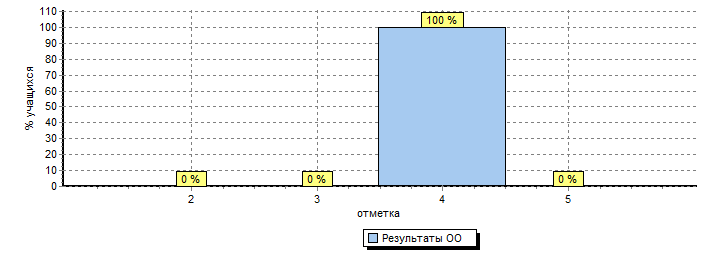 №Блоки ПООП НОО выпускник научится / получит возможность научиться или проверяемые требования (умения) в соответствии с ФГОСМаксбаллСредний % 1 выполненииСредний % 1 выполнении№Блоки ПООП НОО выпускник научится / получит возможность научиться или проверяемые требования (умения) в соответствии с ФГОСМаксбаллПоООПорегионуПо России4уч.35417уч-1171399уч.1K1Совершенствование видов речевой деятельности (чтения, письма), обеспечивающих эффективное овладение разными учебными предметами; овладение основными нормами литературного языка (орфографическими, пунктуационными); стремление к речевому самосовершенствованию.Соблюдать основные языковые нормы в письменной речи; редактировать письменные тексты разных стилей и жанров с соблюдением норм современного русского литературного языка49454581K2Совершенствование видов речевой деятельности (чтения, письма), обеспечивающих эффективное овладение разными учебными предметами; овладение основными нормами литературного языка (орфографическими, пунктуационными); стремление к речевому самосовершенствованию.Соблюдать основные языковые нормы в письменной речи; редактировать письменные тексты разных стилей и жанров с соблюдением норм современного русского литературного языка35851541K3Совершенствование видов речевой деятельности (чтения, письма), обеспечивающих эффективное овладение разными учебными предметами; овладение основными нормами литературного языка (орфографическими, пунктуационными); стремление к речевому самосовершенствованию.Соблюдать основные языковые нормы в письменной речи; редактировать письменные тексты разных стилей и жанров с соблюдением норм современного русского литературного языка28878792Расширение и систематизация научных знаний о языке; осознание взаимосвязи его уровней и единиц; освоение базовых понятий лингвистики, основных единиц и грамматических категорий языка; формирование навыков проведения различных видов анализа слова (фонетического, морфемного, словообразовательного, лексического, морфологического). Характеризовать звуки русского языка: согласные звонкие/глухие17564683Расширение и систематизация научных знаний о языке; осознание взаимосвязи его уровней и единиц; освоение базовых понятий лингвистики, основных единиц и грамматических категорий языка; формирование навыков проведения различных видов анализа слова (фонетического, морфемного, словообразовательного, лексического, морфологического). Проводить морфемный анализ слов110081844Расширение и систематизация научных знаний о языке; осознание взаимосвязи его уровней и единиц; освоение базовых понятий лингвистики, основных единиц и грамматических категорий языка. Опознавать самостоятельные части речи и их формы, а также служебные части речи и междометия310070725Расширение и систематизация научных знаний о языке; осознание взаимосвязи его уровней и единиц; освоение базовых понятий лингвистики, основных единиц и грамматических категорий языка. Находить грамматическую основу предложения11008587ООКол-во уч.1K11K21K32345ООКол-во уч.Максбалл4321131Вся выборка117943858547968847287Ростовская обл.3539454517864817085Волгодонской муниципальный район28739487658846279МБОУ: Октябрьская ООШ494588875100100100ООООООООКол-воуч-Распределение групп баллов в %Распределение групп баллов в %Распределение групп баллов в %Распределение групп баллов в %ООООООООКол-воуч-2345Вся выборкаВся выборкаВся выборкаВся выборка11794386.42540.228.3Ростовская обл.Ростовская обл.Ростовская обл.35394729.53924.5ВВолгодонской муниципальный район2874.548.832.414.3МБОУ: Октябрьская ООШ4002575Общая гистограмма отметок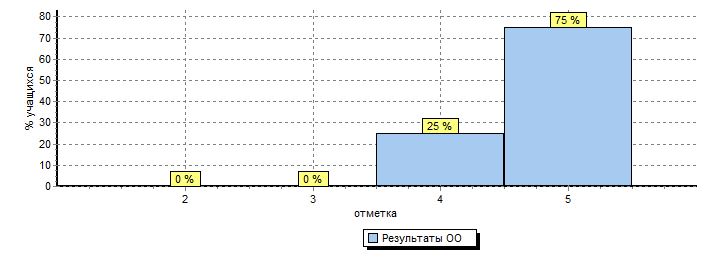 ПредметМуниципальный этапМуниципальный этапМуниципальный этапМуниципальный этапРегиональный этапПредметКоличест во участников, ч.Количест во победи телейКоличест во призе ровРезультативностьКоличествоучастников,ч.2017-2018 учебный год2017-2018 учебный год2017-2018 учебный год2017-2018 учебный год2017-2018 учебный год2017-2018 учебный годВсего, в т.ч.:9110.221Обществознание4010,250Русский язык100,25Физкультура2100,75Литература100Математика1002016-2017 учебный год2016-2017 учебный год2016-2017 учебный год2016-2017 учебный год2016-2017 учебный год2016-2017 учебный годВсего, в т.ч.:310,260Русский язык101,0Математика100,17Биология200,17Физкультура110,332015-2016 учебный год2015-2016 учебный год2015-2016 учебный год2015-2016 учебный год2015-2016 учебный год2015-2016 учебный годВсего, в т.ч.:2000,23Математика101,0Обществознание100,29ГодКол-вообучающихсяНаучно-техническаянаправлен-ностьНаучно-техническаянаправлен-ностьХудожественно-эстетическаянаправленностьХудожественно-эстетическаянаправленностьСпортивно-техническаянаправленностьСпортивно-техническаянаправленностьЭколого-биологическаянаправленностьЭколого-биологическаянаправленностьВсегозанимаетсяГодКол-вообучающихсяКол-во%Кол-во%Кол-во%20152016431535,51023,51023,5817,530 – 70%20162017421536.59221023.591831-74%2017201850204010201224816 32 -64% ГодСпортивнаяшколаСпортивнаяшколаЦентрвнешкольнойработыЦентрвнешкольнойработыМузыкальнаяшколаискусствМузыкальнаяшколаискусствВсегозанимаетсяГодКол-во%Кол-во%Кол-во%201520161023001211- 26%201620171024001211 - 26 %20172018З23анятия в секциях, клубах, кружках проводятся во второй половине дня, они ведутся по расписанию, расписание занятий составляется с учетом наиболее благоприятного режима труда и отдыха детей, санитарно - гигиенических норм и возрастных особенностей детей. Расписание занятий утверждено директором школы. Численный состав кружков определяется нормативными документами.Все занятия в спортивных секциях, студиях, клубах ведут учителя- предметники, педагоги дополнительного образования ЦВР, спортивной школы, музыкальной школы искусств.Работа педагогов дополнительного образования направлена на систематическое обновление содержания дополнительного образования, его программ, методик; включение в систему одарённых и детей, требующих повышенного педагогического внимания.Сеть кружков и секций позволяет вовлечь всех желающих в творческую и интеллектуальную деятельность, что обеспечивает всестороннее развитие детей и подростков.892014282426-52%ГодПобедите ли и призерыГрамотаСертификатДипломСвидетельствоБлагодарственныеписьмаКол-воучащихся201501000452016005000520170021003ГодПобедите ли и призерыГрамотаСертификатДипломСвидетельствоБлагодарственныеписьмаКол-воучащихся20150000022201600020022017022180031ГодПобедител и ипризерыГрамотаСертификатДипломСвидетельствоБлагодарственныеписьмаКол-воучащихся201500000002016000000020172002002ГодГодГодПоказателивыпуска2015выпуска2016выпуска2017Общее количество выпускников, окончивших образовательную организациюОбщее количество выпускников, окончивших образовательную организациюОбщее количество выпускников, окончивших образовательную организациюОбщее количество выпускников, окончивших образовательную организациюОсновное общее образование354Поступили в учреждения среднего профессионального образования на обучение по программам подготовки:- квалифицированных рабочих, служащих- специалистов среднего звена:233Продолжили обучение в 10-м классе:121ТрудоустроилисьИнвалиды, находящиеся домаНе продолжают учебу и не работаютСреднее общее образование:Поступили в вузыПоступили в учреждения среднего профессионального образования на обучение по программам подготовки:- квалифицированных рабочих, служащих;- специалистов среднего звенаПризваны в армиюТрудоустроилисьИнвалиды, находящиеся домаНе продолжают учебу и не работают№№Наименование показателяНаименование показателяКоличествочеловекКоличествочеловек%%примечаниепримечание11Всего педагогических работниковВсего педагогических работников1212100%100%22Укомплектованность педагогическими, руководящими и иными работниками (%)Укомплектованность педагогическими, руководящими и иными работниками (%)100%100%100%100%33Из них внешних совместителейИз них внешних совместителей118%8%44Численность и доля педагогических работников, прошедших повышение квалификации по тематике преподаваемого учебного предмета (за последние 3 года)Численность и доля педагогических работников, прошедших повышение квалификации по тематике преподаваемого учебного предмета (за последние 3 года)1212100%100%55Количество молодых специалистовКоличество молодых специалистов118%8%66Количество вновь принятых сотрудниковКоличество вновь принятых сотрудников000%0%77Доля педагогическихработников, не имеющих педагогического образования (всего), из них:Доля педагогическихработников, не имеющих педагогического образования (всего), из них:000%0%получивших дополнительное профессиональное образование в виде переподготовки (не менее 250 часов)получивших дополнительное профессиональное образование в виде переподготовки (не менее 250 часов)000%0%получивших дополнительное профессиональное образование в виде повышения квалификации понаправлению деятельности в образовательной организацииполучивших дополнительное профессиональное образование в виде повышения квалификации понаправлению деятельности в образовательной организации000%0%88Доля педагогических работников, имеющих квалификационную категорию: -высшую;-первую.Доля педагогических работников, имеющих квалификационную категорию: -высшую;-первую.363625%50%25%50%88Доля педагогических работников, аттестованных на соответствие занимаемой должностиДоля педагогических работников, аттестованных на соответствие занимаемой должности118%8%99Доля педагогических работников со средним профессиональным образованием,Доля педагогических работников со средним профессиональным образованием,2216%16%1010Доля педагогических работников с высшим профессиональным образованиемДоля педагогических работников с высшим профессиональным образованием101084%84%1212Доля педагогических работников, имеющих звание Заслуженный учительДоля педагогических работников, имеющих звание Заслуженный учитель00001313Доля педагогических работников, имеющих государственные и ведомственные награды, почетные званияДоля педагогических работников, имеющих государственные и ведомственные награды, почетные звания0000Возрастной состав2014-2015учебный год2014-2015учебный год2015-2016учебный год2015-2016учебный год2016-2017учебный год2016-2017учебный годВозрастной составКол-во%Кол-во%Кол-во%От 20 до 30 лет000000От 31 до 40 лет3251818От 41 до 50 лет650867867От 51 до 60 лет325325325Свыше 60 лет000000Итого:121001210012100Вид наградыВид наградыНаименование конкурсаНаименование конкурсаДиплом за 3 местоДиплом за 3 местоРайонный конкурс «Педагогическая идея -2017» среди учителей физикиРайонный конкурс «Педагогическая идея -2017» среди учителей физикиДиплом за 2 местоДиплом за 2 местоРайонный конкурс «Педагогическая идея -2017» среди учителей химии и биологииРайонный конкурс «Педагогическая идея -2017» среди учителей химии и биологииБлагодарность за участиеБлагодарность за участиеРайонный конкурс «Педагогическая идея-2017» среди учителей начальных классовРайонный конкурс «Педагогическая идея-2017» среди учителей начальных классовБлагодарность за участиеБлагодарность за участиеРайонный конкурс «Педагогическая идея -2017» средиРайонный конкурс «Педагогическая идея -2017» средиучителей русского языка и литературыучителей русского языка и литературыБлагодарность за участиеБлагодарность за участиеРайонный конкурс «Педагогическая идея -2017» среди учителей историиРайонный конкурс «Педагогическая идея -2017» среди учителей историиБлагодарность за участиеБлагодарность за участиеРайонный конкурс «Педагогическая идея-2017» среди учителей иностранного языкаРайонный конкурс «Педагогическая идея-2017» среди учителей иностранного языкаБлагодарность за участиеБлагодарность за участиеРайонный конкурс «Педагогическая идея -2017» среди учителей математикиРайонный конкурс «Педагогическая идея -2017» среди учителей математикиБлагодарностьБлагодарностьЗа организацию и проведение Всероссийских предметных олимпиад За организацию и проведение Всероссийских предметных олимпиад Формы повышения квалификации2014-20152014-20152015-20162015-20162016-20172016-2017Формы повышения квалификациипедагогируковод.педагогируковод.педагогируковод.КПК9-4-61Стажировка------Спецсеминары----11-Другие формы------Всего9-4-171Структурная единицаколичество% от общего фондаОбщий фонд литературы6781-Учебники100314,8 %Художественная и методическая литература572084,3%Медиатека570.9 %Помещение, объектОсновное оборудованиеДополнительнаяинформация опомещении,объекте(совмещенное,приспособленное, др.)реквизиты договора аренды, безвозмездного пользования, адрес расположения- в случае, если помещение (объект) расположены по другому адресу)Здание школы  Здание школы БПлощадь - 1176,9м2 Площадь - 1054,0м2Свидетельство о государственной регистрации права (серия 61 АД N° 252228)Свидетельство о государственной регистрации права (серия 61 АД № 252234)№Наименование помещенияАдрес расположенияПрава на использование (вид права, реквизиты свидетельств о государственной регистрации права, договоров аренды, безвозмездного пользования)1Помещения для питания обучающихся347356, Россия, Ростовская область, Волгодонской район, п. Виноградный, улицаЛенина, дом 1Свидетельство о государственной регистрации права серия 61 АД № 252228 от 21.10.2008г.2Помещения медицинского назначения347356, Россия, Ростовская область, Волгодонской район, п. Виноградный, улицаЛенина, дом 1Договор от 01.03.2014года № 1 о совместной организации охраны здоровья обучающихся с МБУЗ ЦРБ Волгодонского районаНаименованиеКоличествоОбласть примененияИнтерактивная доска2Организация разных видов работы на уроке и во внеурочное времяМодем2Получение необходимой учебной информации, использование электронных учебников, участие в онлайн олимпиадах и викторинах, знакомство с музыкальными произведениями, произведениями живописи, доступ к интернет- ресурсамПринтер1Распечатка карточек с индивидуальными заданиями, тестовых заданий, индивидуальных ученических проектов.Копир овальный аппарат(МФУ)4Размножение необходимого количества экземпляров учебных и контрольноизмерительных материалов при подготовке к ГИА, олимпиадам, урокам и т.д.Факс1Обмен информацией с организациями, учреждениями социума.Проектор9Организация разных видов работы на уроке и во внеурочное время, просмотр обучающих программ, мультимедийных презентаций, видеороликов, ЦОР, ЭОР.Школьный сайтАдрес сайта http://oktjaboosh.ucoz.ruАдрес сайта http://oktjaboosh.ucoz.ruНаличие внутренней (локальной)сетиИмеется внутренняя локальная сеть в компьютерном классе, объединяющая 13 ПКИмеется внутренняя локальная сеть в компьютерном классе, объединяющая 13 ПКНаличие дистанционного взаимодействия с родительскойобщественностью, иными организациями и т.д.Взаимодействие с родителями посредством возможностей сайта Взаимодействие с родителями посредством возможностей сайта ПоказателиПоказателиЕдиницаизмеренияЕдиницаизмеренияКоличествоКоличествоОбразовательная деятельностьОбразовательная деятельностьОбразовательная деятельностьОбразовательная деятельностьОбразовательная деятельностьОбразовательная деятельностьОбщая численность обучающихсяОбщая численность обучающихсячеловекчеловекОбщая численность обучающихся на 1 января 2018 года - 51, в том числе:обучающихся по образовательной программе начального общего образования -27;обучающихся по образовательной программе основного общего образования -24.Общая численность обучающихся на 1 января 2018 года - 51, в том числе:обучающихся по образовательной программе начального общего образования -27;обучающихся по образовательной программе основного общего образования -24.Численность обучающихся по образовательной программе начального общего образованияЧисленность обучающихся по образовательной программе начального общего образованиячеловекчеловекОбщая численность обучающихся на 1 января 2018 года - 51, в том числе:обучающихся по образовательной программе начального общего образования -27;обучающихся по образовательной программе основного общего образования -24.Общая численность обучающихся на 1 января 2018 года - 51, в том числе:обучающихся по образовательной программе начального общего образования -27;обучающихся по образовательной программе основного общего образования -24.Численность обучающихся по образовательной программе основного общего образованияЧисленность обучающихся по образовательной программе основного общего образованиячеловекчеловекОбщая численность обучающихся на 1 января 2018 года - 51, в том числе:обучающихся по образовательной программе начального общего образования -27;обучающихся по образовательной программе основного общего образования -24.Общая численность обучающихся на 1 января 2018 года - 51, в том числе:обучающихся по образовательной программе начального общего образования -27;обучающихся по образовательной программе основного общего образования -24.Численность (удельный вес) обучающихся, успевающих на «4» и «5», по результатам промежуточной аттестации, от общей численности обучающихсяЧисленность (удельный вес) обучающихся, успевающих на «4» и «5», по результатам промежуточной аттестации, от общей численности обучающихсячеловек(процент)человек(процент)Численность учащихся, успевающих на "4" и "5" по результатам промежуточной аттестации, от общей численности обучающихся – 23 человека (45%)Численность учащихся, успевающих на "4" и "5" по результатам промежуточной аттестации, от общей численности обучающихся – 23 человека (45%)Средний балл ГИА выпускников 9 класса по русскому языкуСредний балл ГИА выпускников 9 класса по русскому языкубаллбаллСредний балл ГИА:выпускников 9 класса по русскому языку - 4;выпускников 9 класса по математике -4;Средний балл ГИА:выпускников 9 класса по русскому языку - 4;выпускников 9 класса по математике -4;Средний балл ГИА выпускников 9 класса по математикеСредний балл ГИА выпускников 9 класса по математикебаллбаллСредний балл ГИА:выпускников 9 класса по русскому языку - 4;выпускников 9 класса по математике -4;Средний балл ГИА:выпускников 9 класса по русскому языку - 4;выпускников 9 класса по математике -4;Численность (удельный вес) выпускников 9 класса, которые получили неудовлетворительные результаты на ГИА по русскому языку, от общей численности выпускников 9 классаЧисленность (удельный вес) выпускников 9 класса, которые получили неудовлетворительные результаты на ГИА по русскому языку, от общей численности выпускников 9 классачеловек(процент)человек(процент)Численность выпускников 9 класса, которые получили неудовлетворительные результаты на ГИА, от общей численности выпускников 9 класса:по русскому языку - 0 человек (0%);по математике - 0 человека (0%)Численность выпускников 9 класса, которые получили неудовлетворительные результаты на ГИА, от общей численности выпускников 9 класса:по русскому языку - 0 человек (0%);по математике - 0 человека (0%),Численность (удельный вес) выпускников 9 класса, которые получили неудовлетворительные результаты на ГИА по математике, от общей численности выпускников 9 класса,Численность (удельный вес) выпускников 9 класса, которые получили неудовлетворительные результаты на ГИА по математике, от общей численности выпускников 9 классачеловек(процент)человек(процент)Численность выпускников 9 класса, которые получили неудовлетворительные результаты на ГИА, от общей численности выпускников 9 класса:по русскому языку - 0 человек (0%);по математике - 0 человека (0%)Численность выпускников 9 класса, которые получили неудовлетворительные результаты на ГИА, от общей численности выпускников 9 класса:по русскому языку - 0 человек (0%);по математике - 0 человека (0%)Численность (удельный вес) выпускников 9 класса, которые не получили аттестаты, от общей численности выпускников 9 классаЧисленность (удельный вес) выпускников 9 класса, которые не получили аттестаты, от общей численности выпускников 9 классачеловек(процент)человек(процент)Численность выпускников 9 класса, которые не получили аттестаты, от общей численности выпускников 9 класса - 0 человек (0%)Численность выпускников 9 класса, которые не получили аттестаты, от общей численности выпускников 9 класса - 0 человек (0%)Численность (удельный вес) выпускников 9 класса, которые получили аттестаты с отличием, от общей численности выпускников 9 классаЧисленность (удельный вес) выпускников 9 класса, которые получили аттестаты с отличием, от общей численности выпускников 9 классачеловек(процент)человек(процент)Численность (удельный вес) выпускников 9 класса, которые получили аттестаты с отличием, от общей численности выпускников 9 класса - 1 человек (25%)Численность (удельный вес) выпускников 9 класса, которые получили аттестаты с отличием, от общей численности выпускников 9 класса - 1 человек (25%)Численность (удельный вес) обучающихся, которые принимали участие в олимпиадах, смотрах, конкурсах, от общей численности обучающихсяЧисленность (удельный вес) обучающихся, которые принимали участие в олимпиадах, смотрах, конкурсах, от общей численности обучающихсячеловек(процент)человек(процент)Численность обучающихся, которые принимали участие в олимпиадах, смотрах, конкурсах, от общей численности обучающихся -23 (45%) человек.Численность обучающихся, которые принимали участие в олимпиадах, смотрах, конкурсах, от общей численности обучающихся -23 (45%) человек.Численность (удельный вес) обучающихся по программам с углубленным изучением отдельных учебных предметов от общейчисленности обучающихсяЧисленность (удельный вес) обучающихся по программам с углубленным изучением отдельных учебных предметов от общейчисленности обучающихсячеловек(процент)человек(процент)Численность обучающихся, получающих образование с углубленным изучением отдельных учебных предметов, в общей численностиучащихся - 0 человек (0%)Численность обучающихся, получающих образование с углубленным изучением отдельных учебных предметов, в общей численностиучащихся - 0 человек (0%)Численность (удельный вес) обучающихся по программам профильного обучения от общей численности обучающихсяЧисленность (удельный вес) обучающихся по программам профильного обучения от общей численности обучающихсячеловек(процент)человек(процент)Численность обучающихся, получающих образование в рамках профильного обучения, в общей численности обучающихся - 0 человек (0%)Численность обучающихся, получающих образование в рамках профильного обучения, в общей численности обучающихся - 0 человек (0%)Численность (удельный вес) обучающихся по программам с применением дистанционных образовательных технологий, электронного обучения от общей численности обучающихсяЧисленность (удельный вес) обучающихся по программам с применением дистанционных образовательных технологий, электронного обучения от общей численности обучающихсячеловек(процент)человек(процент)В образовательной организации не проводят обучение с применением дистанционных образовательных технологий, электронного обученияВ образовательной организации не проводят обучение с применением дистанционных образовательных технологий, электронного обученияЧисленность (удельный вес) обучающихся в рамках сетевой формы реализации образовательных программ от общей численности обучающихсяЧисленность (удельный вес) обучающихся в рамках сетевой формы реализации образовательных программ от общей численности обучающихсячеловек(процент)человек(процент)В образовательной организации не применяется сетевая форма реализации образовательных программВ образовательной организации не применяется сетевая форма реализации образовательных программОбщая численность педработников, в том числе количество педработников:с высшим образованием;с высшим педагогическим образованием;со средним профессиональным образованием;со средним профессиональным педагогическим образованиемОбщая численность педработников, в том числе количество педработников:с высшим образованием;с высшим педагогическим образованием;со средним профессиональным образованием;со средним профессиональным педагогическим образованиемчеловекчеловекВ образовательной организации работают 12 педработников, в том числе:с высшим образованием - 10;с высшим педагогическим образованием - 10;со средним профессиональным образованием - 0;со средним профессиональным педагогическим образованием -2В образовательной организации работают 12 педработников, в том числе:с высшим образованием - 10;с высшим педагогическим образованием - 10;со средним профессиональным образованием - 0;со средним профессиональным педагогическим образованием -2Численность (удельный вес) педработников с квалификационной категорией от общей численности таких работников, в том числе:с высшей;с первойЧисленность (удельный вес) педработников с квалификационной категорией от общей численности таких работников, в том числе:с высшей;с первойчеловек(процент)человек(процент)Численность педагогических работников, которым по результатам аттестации присвоена квалификационная категория:в общей численности педагогических работников - 12 человек (100%);высшая категория - 2 (17%);первая категория - 7 (58%Численность педагогических работников, которым по результатам аттестации присвоена квалификационная категория:в общей численности педагогических работников - 12 человек (100%);высшая категория - 2 (17%);первая категория - 7 (58%Численность (удельный вес) педработников от общей численности таких работников с педагогическим стажем:до 5 лет;больше 30 летЧисленность (удельный вес) педработников от общей численности таких работников с педагогическим стажем:до 5 лет;больше 30 летчеловек(процент)человек(процент)Численность педагогических работников, педагогический стаж работы которых составляет:до 5 лет - 8 (7%);больше 30 лет - 4 (33%)Численность педагогических работников, педагогический стаж работы которых составляет:до 5 лет - 8 (7%);больше 30 лет - 4 (33%)Численность (удельный вес) педработников от общей численности таких работников в возрасте:до 30 лет;от 55 летЧисленность (удельный вес) педработников от общей численности таких работников в возрасте:до 30 лет;от 55 летчеловек(процент)человек(процент)Численность педагогических работников в возрасте до 30 лет - 0 человек 0%), от 55 лет - 3человек (25%)Численность педагогических работников в возрасте до 30 лет - 0 человек 0%), от 55 лет - 3человек (25%)Численность (удельный вес)педагогических и административнохозяйственных работников, которые за последние 5 лет прошли повышение квалификации или профессиональную переподготовку, от общей численности таких работниковЧисленность (удельный вес)педагогических и административнохозяйственных работников, которые за последние 5 лет прошли повышение квалификации или профессиональную переподготовку, от общей численности таких работниковчеловек(процент)человек(процент)Численность педагогических иадминистративно-хозяйственных работников, прошедших за последние пять лет повышение квалификации, - 12 человек (100%)Численность педагогических иадминистративно-хозяйственных работников, прошедших за последние пять лет повышение квалификации, - 12 человек (100%)Численность (удельный вес) педагогических и административнохозяйственных работников, которые прошли повышение квалификации по применению в образовательном процессе ФГОС, от общей численности таких работниковЧисленность (удельный вес) педагогических и административнохозяйственных работников, которые прошли повышение квалификации по применению в образовательном процессе ФГОС, от общей численности таких работниковчеловек(процент)человек(процент)«Численность педагогических и административно-хозяйственных работников, прошедших повышение квалификации по применению в образовательном процессе ФГОС, от общей численности таких работников - 10 человек (83%)»«Численность педагогических и административно-хозяйственных работников, прошедших повышение квалификации по применению в образовательном процессе ФГОС, от общей численности таких работников - 10 человек (83%)»ИнфраструктураИнфраструктураИнфраструктураИнфраструктураИнфраструктураИнфраструктураКоличество компьютеров в расчете на одного учащегосяКоличество компьютеров в расчете на одного учащегосяединицединицВ образовательной организации имеется 0,189 единицы компьютеров на одного учащегосяВ образовательной организации имеется 0,189 единицы компьютеров на одного учащегосяКоличество экземпляров учебной и учебно-методической литературы от общего количества единиц библиотечного фонда в расчете на одного учащегосяКоличество экземпляров учебной и учебно-методической литературы от общего количества единиц библиотечного фонда в расчете на одного учащегосяединицединицКоличество экземпляров учебной и учебно-методической литературы от общего количества единиц библиотечного фонда в расчете на одного учащегося - 22 единицыКоличество экземпляров учебной и учебно-методической литературы от общего количества единиц библиотечного фонда в расчете на одного учащегося - 22 единицыНаличие в школе системы электронного документооборотаНаличие в школе системы электронного документооборотаесть/нетесть/нетВ образовательной организации действует система электронного документооборотаВ образовательной организации действует система электронного документооборотаНаличие в школе читального зала библиотеки, в том числе наличие в ней:рабочих мест для работы на компьютере или ноутбуке;медиатеки;средств сканирования и распознавания текста;выхода в Интернет с библиотечных компьютеров;системы контроля распечатки материаловНаличие в школе читального зала библиотеки, в том числе наличие в ней:рабочих мест для работы на компьютере или ноутбуке;медиатеки;средств сканирования и распознавания текста;выхода в Интернет с библиотечных компьютеров;системы контроля распечатки материаловесть/нетесть/нетЧитальный зал библиотеки имеет:рабочие места для работы на компьютере;медиатеку;средства сканирования и распознавания текста;выход в Интернет с библиотечных компьютеров;систему контроля распечатки материаловЧитальный зал библиотеки имеет:рабочие места для работы на компьютере;медиатеку;средства сканирования и распознавания текста;выход в Интернет с библиотечных компьютеров;систему контроля распечатки материаловЧисленность (удельный вес) учащихся, которые могут пользоваться широкополосным Интернетом не менее 2 Мб/с., от общей численности обучающихсяЧисленность (удельный вес) учащихся, которые могут пользоваться широкополосным Интернетом не менее 2 Мб/с., от общей численности обучающихсячеловек(процент)человек(процент)Все обучающиеся (385 человек - 100%) имеют возможность пользоваться широкополосным Интернетом не менее 2 Мб/сВсе обучающиеся (385 человек - 100%) имеют возможность пользоваться широкополосным Интернетом не менее 2 Мб/сОбщая площадь помещений для образовательного процесса в расчете на одного учащегосяОбщая площадь помещений для образовательного процесса в расчете на одного учащегосякв. мкв. мОбщая площадь помещений для образовательного процесса в расчете на одного учащегося - 2,58 кв. мОбщая площадь помещений для образовательного процесса в расчете на одного учащегося - 2,58 кв. м